               Tavistock Primary and Nursery School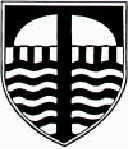 General Data Protection Regulation (GDPR)Privacy Notice (How we use pupil information)The categories of pupil information that we process include:Personal identifiers and contacts (such as name, unique pupil number, contact details and address)Characteristics (such as ethnicity, language, and free school meal eligibility)Safeguarding information (such as court orders and professional involvement)Special educational needs (including the needs and ranking)Medical and administration (such as doctors information, child health, dental health, allergies, medication and dietary requirements)Attendance (such as sessions attended, number of absences, absence reasons and any previous schools attended)Assessment and attainment (such as key stage 1 and phonics results, post 16 courses enrolled for and any relevant results)Behavioural information (such as exclusions and any relevant alternative provision put in place)Why we collect and use pupil informationWe collect and use pupil information, for the following purposes:To support pupil learning To monitor and report on pupil attainment progress To provide appropriate pastoral care To assess the quality of our servicesTo keep children safe (food allergies, or emergency contact details) To meet the statutory duties placed upon us for DfE data collectionsThe lawful bases we rely on for processing pupil information Article 6 of the General Data Protection Regulation (GDPR) that sets out the legal bases, namely: consent, contract, legal obligation, vital interest, public task or legitimate interests.Collecting pupil informationWe collect pupil information via registration forms and Common Transfer Files (CTF) from previous school. Pupil data is essential for the schools’ operational use. Whilst the majority of pupil information you provide to us is mandatory, some of it requested on a voluntary basis. In order to comply with the data protection legislation, we will inform you at the point of collection, whether you are required to provide certain pupil information to us or if you have a choice in this. Storing pupil dataWe hold pupil data securely for the whole period from:The receipt of the application to join the schoolWhilst a child attends the school and/or4Until the pupil is 25 years old for pupils with special educational needs records are kept until they are 30 years old.Who we share pupil information withWe routinely share pupil information with:Schools that the pupils attend after leaving usOur local authorityThe Department for Education (DfE)Social Workers, Play Therapists, Family Support Workers and Health Care ProfessionalsEmergency Services (Police, ambulance etc in an emergency only)Education Welfare Officer (pupil attendance information)We also share selected information with online software providers, our school currently uses:OSHENS 	Devon County Council’s accident reporting software for RIDDOE reportable accidentsSIMS.net	School pupil information management softwareSCOMiS	ICT partner – hosts terminal server access for SIM.net and support school with technical issuesGrouplink	An extraction/exporter tool that links SIMS.net and programmes listed belowEschools	Website, email and text message providerLive Kitchen	School lunch orderingParentmail	Parent on-line paymentsLooked after	Monitoring software for children registered as ‘in care’CallCPOM’s	Child Protection monitoring softwareSpeechlink	Software to support the delivery of speech therapyColorfoto School 		Photographer Name and ID number to identify pupilNursery Funding Portal	To claim funding available for nursery placesCoolmilk	Under 5’s free milk schemeOperoo	Software to support admissions and medical informationTapestry	Software to support remote learningWe ensure that all companies with whom we share data are GDPR Compliant and parent/carers willbe informed of any changes to the list through the school newsletter and school website.Why we regularly share pupil informationWe do not share information about our pupils with anyone without consent unless the law and our policies allow us to do so. Department for EducationThe Department for Education (DfE) collects personal data from educational settings and local authorities via various statutory data collections. We are required to share information about our pupils with the Department for Education (DfE) either directly or via our local authority for the purpose of those data collections. This data sharing underpins school funding and educational attainment and monitoring.We are required to share information about our pupils with our local authority (LA) and the Department for Education (DfE) under section 3 of The Education (Information About Individual Pupils) (England) Regulations 2013.All data is transferred securely and held by DfE under a combination of software and hardware controls, which meet the current government security policy framework. For more information, please see ‘How Government uses your data’ section.Requesting access to your personal dataUnder data protection legislation, parents and pupils have the right to request access to information about them that we hold. To make a request for your personal information, or be given access to your child’s educational record, contact the Data Protection Officer (DPO) Mrs K Wright.You also have the right to:to ask us for access to information about you that we hold to have your personal data rectified, if it is inaccurate or incompleteto request the deletion or removal of personal data where there is no compelling reason for its continued processingto restrict our processing of your personal data (i.e. permitting its storage but no further processing)to object to direct marketing (including profiling) and processing for the purposes of scientific/historical research and statisticsnot to be subject to decisions based purely on automated processing where it produces a legal or similarly significant effect on youIf you have a concern or complaint about the way we are collecting or using your personal data, you should raise your concern with us in the first instance or directly to the Information Commissioner’s Office at https://ico.org.uk/concerns/.For further information on how to request access to personal information held centrally by DfE, please see the ‘How Government uses your data’ section of this notice.Withdrawal of consent and the right to lodge a complaint Where we are processing your personal data with your consent, you have the right to withdraw that consent. If you change your mind, or you are unhappy with our use of your personal data, please let us know by contacting Data Protection Officer (DPO) Mrs K Wright.How Government uses your dataThe pupil data that we lawfully share with the DfE through data collections:underpins school funding, which is calculated based upon the numbers of children and their characteristics in each school.informs ‘short term’ education policy monitoring and school accountability and intervention (for example, school GCSE results or Pupil Progress measures).supports ‘longer term’ research and monitoring of educational policy (for example how certain subject choices go on to affect education or earnings beyond school)Data collection requirementsTo find out more about the data collection requirements placed on us by the Department for Education (for example; via the school census) go to https://www.gov.uk/education/data-collection-and-censuses-for-schools. The National Pupil Database (NPD)Much of the data about pupils in England goes on to be held in the National Pupil Database (NPD). The NPD is owned and managed by the Department for Education and contains information about pupils in schools in England. It provides invaluable evidence on educational performance to inform independent research, as well as studies commissioned by the Department. It is held in electronic format for statistical purposes. This information is securely collected from a range of sources including schools, local authorities and awarding bodies. To find out more about the NPD, go to https://www.gov.uk/government/publications/national-pupil-database-user-guide-and-supporting-information.Sharing by the DepartmentThe law allows the Department to share pupils’ personal data with certain third parties, including:schools and local authoritiesresearchersorganisations connected with promoting the education or wellbeing of children in Englandother government departments and agenciesorganisations fighting or identifying crimeFor more information about the Department’s NPD data sharing process, please visit: https://www.gov.uk/data-protection-how-we-collect-and-share-research-data. Organisations fighting or identifying crime may use their legal powers to contact DfE to request access to individual level information relevant to detecting that crime.For information about which organisations the Department has provided pupil information, (and for which project) or to access a monthly breakdown of data share volumes with Home Office and the Police please visit the following website: https://www.gov.uk/government/publications/dfe-external-data-shares.How to find out what personal information DfE hold about youUnder the terms of the Data Protection Act 2018, you are entitled to ask the Department:if they are processing your personal datafor a description of the data they hold about youthe reasons they’re holding it and any recipient it may be disclosed to for a copy of your personal data and any details of its sourceIf you want to see the personal data held about you by the Department, you should make a ‘subject access request’.  Further information on how to do this can be found within the Department’s personal information charter that is published at the address below:https://www.gov.uk/government/organisations/department-for-education/about/personal-information-charterTo contact DfE: https://www.gov.uk/contact-dfe. Last updatedWe may need to update this privacy notice periodically so we recommend that you revisit this information from time to time. This version was last updated on 23rd June 2022.ContactIf you would like to discuss anything in this privacy notice, please contact: Data Protection Officer (DPO) Mrs K Wright tel 01822 616044 email admin@tavistock-pri.devon.sch.uk.